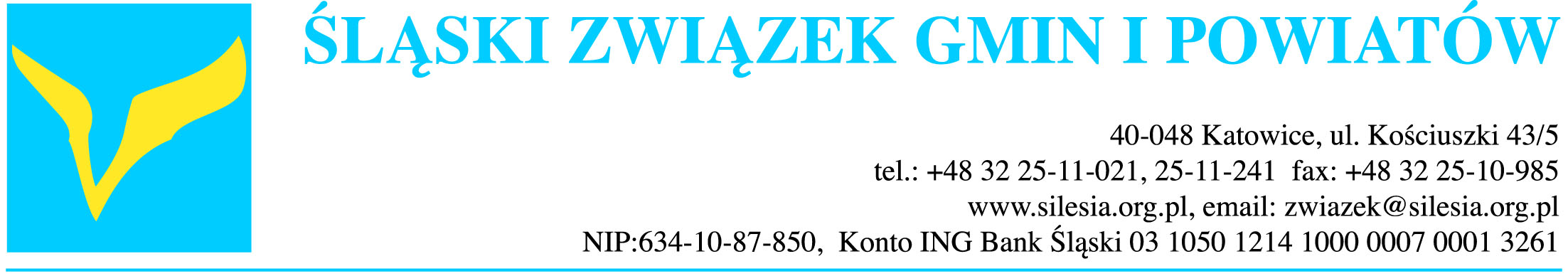 APELZgromadzenia OgólnegoŚląskiego Związku Gmin i Powiatówz dnia 3 lipca 2020 r.w sprawie:	ograniczenia zjawiska suszy i przeciwdziałania skutkom zmian klimatycznychZgromadzenie Ogólne Śląskiego Związku Gmin i Powiatów apeluje do władz samorządowych i rządowych wszystkich szczebli, a także do parlamentarzystów oraz innych podmiotów, w tym przede wszystkim Państwowego Gospodarstwa Wodnego Wody Polskie, o podjęcie szerokich działań mających na celu ograniczenie występowania zjawiska suszy w naszym regionie i kraju, a także przeciwdziałanie jego skutkom. Doceniając dotychczasowe działania podejmowane w tym kierunku, m.in. fakt opracowywania planu przeciwdziałania skutkom suszy (PPSS), wynikający z postanowień dyrektyw Unii Europejskiej oraz przepisów prawa krajowego (art. 184 ustawy z dn. 20 lipca 2017 r. Prawo wodne), zwracamy uwagę, iż problem suszy, który tak silnie dotyka naszego kraju w ostatnich latach, może zostać rozwiązany wyłącznie przy ścisłej współpracy i aktywnym współdziałaniu wszystkich podmiotów, które mają wpływ na zarządzanie zasobami wodnymi. W debacie publicznej i mediach problem suszy omawiany jest niemal wyłącznie w okresie wiosenno-letnim, gdy najmocniej odczuwane są jego skutki, a w szczególności gdy dochodzi do takich zdarzeń, jak niedawne pożary w Biebrzańskim Parku Narodowym. Problem suszy występuje na terenie naszego kraju od kilku lat, bez względu na porę roku, a w ostatnim czasie daje się we znaki w coraz większej skali, także w województwie śląskim. Przyczyny powyższego upatrywać należy w postępujących zmianach klimatycznych, powodujących występowanie coraz cieplejszych i bezśnieżnych zim oraz wyższych temperatur w skali całego roku, a także  niedoborów opadów ciągłych, które zastępowane są deszczami nawalnymi. W związku z powyższym, zgodnie z prognozami zmian klimatu w Polsce, w najbliższych latach bardzo prawdopodobny jest wzrost ryzyka występowania  zjawisk, takich jak podtopienia oraz powodzie błyskawiczne w miastach oraz związanych z tym zagrożeń. W takiej sytuacji konieczne jest kontynuowanie działań dotyczących budowy zrównoważonych systemów gospodarowania wodami opadowymi, włączając w to zbiorniki retencyjne na wody opadowe zlokalizowane w zlewni, z zastosowaniem niebiesko-zielonej infrastruktury i innych form mikroretencji.  W ubiegłych latach na skutek suszy, pojawiały się nawet lokalne zagrożenia ciągłości zaopatrzenia ludności w wodę pitną czy niezbędną do chłodzenia elektrowni. Wielu ekspertów podkreśla, że susza stanowi jedno z największych wyzwań dla Polski związanych ze zmianami klimatu. Jak informuje PGW Wody Polskie, obecnie retencja w Polsce utrzymuje się na poziomie 6,5 % średniego odpływu rocznego, a jej poziom powinien być co najmniej dwa razy wyższy, aby zgromadzone zasoby wodne zaspokoiły wszystkie potrzeby ludzi, środowiska i gospodarki (jest to poziom możliwy do osiągnięcia przy uwzględnieniu warunków fizycznych i geograficznych naszego kraju). Tegoroczna susza zapowiadana była jako jedna z najbardziej dotkliwych od kilkudziesięciu lat, na co wskazywał notowany na koniec marca br. alarmujący stan wody w rzekach – zgodnie z danymi Instytutu Meteorologii i Gospodarki Wodnej niedobory wskazywało aż 75  stacji wodowskazowych.Efekty zaniedbań i błędów w gospodarce wodnej obserwowane są z kilku a nawet kilkudziesięcioletnim opóźnieniem, dlatego w radzeniu sobie z suszą czy też powodzią, niezbędne są działania długofalowe, a nie wyłącznie doraźne, pozwalające na zachowanie bezpieczeństwa w dostawie wody pitnej czy ograniczenie zjawiska suszy rolniczej. Ponadto, aby przeciwdziałać występowaniu skutków suszy, niezbędne jest kompleksowe działanie różnych podmiotów. Ich kluczowym elementem niekoniecznie powinny być kosztowne inwestycje w tzw. dużą retencję, takie jak prowadzona na terenie woj. śląskiego budowa zbiornika przeciwpowodziowego Racibórz Dolny, ale przede wszystkim działania pozwalające na retencję wody opadowej jak najbliżej miejsca jej opadu. Mała i mikro retencja, a także zbiorniki retencyjne na wody opadowe usytuowane na terenie zlewni przyniosą szereg korzyści, nie tylko skoncentrowanych na przeciwdziałaniu zjawiskom powodzi i suszy – spowolnieniu odpływu wody i zatrzymaniu jej w środowisku, ale także przyczynią się do poprawy mikroklimatu i zwiększenia bioróżnorodności. Ponadto, konieczne jest uwzględnienie faktu, że znaczna część groźnych spływów opadowych ma miejsce z terenów uszczelnionych,  takich jak drogi, place czy też parkingi – w tym wypadku budowa zbiorników retencyjnych na wody opadowe jest niezbędna w połączeniu z mikroretencją.Zwracamy uwagę, iż zgodnie z opiniami ekspertów w dziedzinie zrównoważonego gospodarowania wodami, kluczowa w ograniczeniu skutków suszy jest retencja naturalna, oparta o renaturyzację cieków wodnych, zwiększenie obszarów zielonych, pokrytych roślinnością i niezabudowanych oraz rozwój błękitno-zielonej infrastruktury. Przeciwdziałanie wysychaniu gleby realizowane poprzez retencję krajobrazową zapobiega wszystkim typom suszy, ponieważ woda wsiąkając w grunt odtwarza zasoby podziemne, które z kolei są źródłem zasilania wód powierzchniowych. Dlatego też Zgromadzenie Ogólne Śląskiego Związku Gmin i Powiatów apeluje do PGW Wody Polskie oraz Ministerstwa Gospodarki Morskiej i Żeglugi Śródlądowej o wsłuchanie się w głos naukowców, którzy w swoich uwagach do Programu Przeciwdziałania Skutkom Suszy zwracali uwagę na położenie nacisku na naturalną retencję w walce z suszą i proporcjonalne zaangażowanie środków finansowych w inwestycje w mikro i małą retencję w stosunku do finansowania dużych inwestycji, jak budowa zbiorników retencyjnych o wielkości zbliżonej do zbiornika Racibórz. Konieczne jest zapewnienie przez Rząd i PGW Wody Polskie wsparcia finansowego dla realizowanych przez samorządy lokalne programów małej retencji wód opadowych na terenach zurbanizowanych, w tym budowy zbiorników retencyjnych, wykorzystujących naturalne ukształtowanie terenu, w których gromadzona woda opadowa wpłynie korzystnie na otaczające środowisko przyrodnicze. Ponadto postulujemy, by planowane przez PGW Wody Polskie inwestycje były konsultowane zarówno przed, jak i w trakcie ich realizacji, z właściwymi jednostkami samorządu terytorialnego, których obszaru one dotyczą. Jednostki samorządowe obecnie nie mogą liczyć na żadne wsparcie ze strony PGW Wody Polskie, zarówno finansowe jak i  proceduralne. PGW Wody Polskie nie wykazuje chęci takiej współpracy, pomimo licznych wniosków w tym zakresie płynących z samorządów. Również w odniesieniu do uiszczanych przez samorządy bardzo wysokich opłat stałych i zmiennych za usługi wodne. Sprawa współpracy, jest niezwykle ważna, ponieważ zgodnie z obecnie obowiązującymi regulacjami ustawowymi, organami odpowiedzialnymi za zapobieganie skutkom suszy są przede wszystkim organy centralne oraz PGW Wody Polskie, samorządy lokalne są zobowiązane do takich działań jedynie pośrednimi zapisami, a ich możliwości są ograniczone. Nie oznacza to, że nie mogą podejmować działań mających na celu zwiększenie poziomu retencji i ograniczenia skutków suszy. W związku z powyższym, jako Śląski Związek Gmin i Powiatów rekomendujemy samorządom korzystanie z dobrych praktyk, realizowanych w wielu gminach i powiatach naszego województwa, które wpisują się we wzorce działań sprzyjających małej, naturalnej retencji. Zachęcamy do korzystania z bazy dobrych praktyk zamieszczonej na stronie internetowej www.silesia.org.pl, w której znajduje się szereg propozycji działań, pomagających retencjonować wodę, zoptymalizować jej wykorzystanie i zapobiegać skutkom suszy. Są to zarówno działania inwestycyjne (przykładowo modernizacja urządzeń melioracyjnych, małych zbiorników retencyjnych) czy oparte o wprowadzanie instrumentów finansowych (np. programy dotacyjne dla mieszkańców wspierające retencjonowanie wód opadowych na swoich posesjach), jak i legislacyjne (zmiana miejscowych planów zagospodarowania przestrzennego, wytycznych do zamówień publicznych) czy edukacyjne, których koszt wdrożenia jest stosunkowo niewielki. W tym miejscu chcemy również zaapelować do Samorządu Województwa Śląskiego o jak najlepsze wykorzystanie ustawowych możliwości, które posiada on w obszarze przeciwdziałania skutkom suszy, w tym wprowadzenie odpowiednich zapisów do Strategii Rozwoju Województwa Śląskiego „Śląskie 2030”, które umożliwią uruchomienie działań mających na celu ograniczenie obecnego kryzysu wodnego. Mimo ograniczenia zadań samorządu województwa w obszarze gospodarki wodnej po wejściu w życie ustawy z dn. 20 lipca 2017 r. Prawo wodne, nadal szerokie jest możliwe spektrum działań tego szczebla samorządu terytorialnego w kierunku rozwoju bioretencji, modernizacji gospodarstw rolnych czy wspierania i promocji błękitno-zielonej infrastruktury w miastach, także poprzez wykorzystywanie instrumentów finansowych Regionalnego Programu Operacyjnego. Zgromadzenie Ogólne Związku apeluje do wszystkich podmiotów, które mają wpływ na gospodarowanie wodami, począwszy od społeczności lokalnych, przez wszystkie szczeble samorządu terytorialnego, po władze centralne i instytucje państwowe, o wspólny wysiłek w kierunku poradzenia sobie z zagrożeniem, jakim jest zjawisko suszy i poprawę stanu retencji w Polsce. W obliczu tak istotnego problemu dla wszystkich mieszkańców naszego województwa i kraju, odpowiedzialność za jego rozwiązanie powinna być solidarna.Piotr KuczeraPrzewodniczącyZgromadzenia Ogólnego